Publicado en   el 05/02/2014 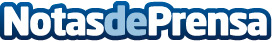 La Junta Directiva de SGAE decide el cese al Secretario General Pablo Hernándeznull  Datos de contacto:Nota de prensa publicada en: https://www.notasdeprensa.es/la-junta-directiva-de-sgae-decide-el-cese-al Categorias: Música http://www.notasdeprensa.es